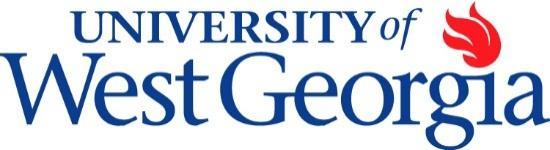 Housing and Residence Life – Resident DirectorGraduate Assistant Job DescriptionSummary of Position: The Resident Director (RD) is a full-time graduate student who creates a community conducive to learning by living and working alongside the residential student population.  The RD is responsible for creating developmental opportunities for students and providing supervision of the paraprofessional student staff in the assigned community.  Significant evening and weekend work is required.  The RD reports directly to a Residence Life Coordinator (RLC).Leadership & SupervisionLead students by role modeling involvement in the residential and campus communities Supervise, develop, and evaluate 5-16 Resident AssistantsAssist with the selection, training, and recognition of student staffCoordinate the implementation of needs-based programmingProvide proactive educational interventions to minimize behavioral issuesAdvise the hall council in the assigned buildingSupport the events of and encourage involvement with the Residence Hall Association (RHA).Crisis Response & Student ConductAdvise and refer students on matters of personal, social, and academic concernMediate student conflictsEnsure documentation of student policy violations  Adjudicate conduct violationsCarry out crisis response plans as situations ariseParticipate in rotating weekly duty modelOperational SupportSupport and implement the mission, vision, and goals of the University, SAEM division, and HRL departmentReport student issues through appropriate channels in a timely mannerAdminister the operational and facilities functions of the residence hallCoordinate opening, closing and break coverage of the residence hallServe on at least one assigned committee or project each semester.Assist with major department events and functions such as training, selection processes, room sign-up, and large-scale programmingCompensation and Work ScheduleThe RD’s tuition waiver and stipend ($800/month) is compensation for working approximately 20 hours each week.  Full tuition waivers are offered for in- or out- of state residents.RDs receive living accommodations at no cost as compensation for evening and weekend hours worked beyond the 20 hour prescribed workweek.  In general, the RD can expect to have about 10 hours each week of evening oriented responsibilities when not on duty.  There may be additional evening responsibilities during duty rotation weeks.  Conditions of EmploymentResident Directors must enroll for a minimum of nine and not exceed twelve credit hours of graduate study each semester the assistantship is in effectResident Directors must reside in the assigned apartment in one of our residential communities.Resident Directors must maintain a minimum cumulative grade point average of 3.0Resident Directors may not hold any other assistantship, fellowship, or other employment—including work-study either within or outside the UniversityPeriod of EmploymentThe Resident Director position is a 9-1/2 month appointment.  Appointments for the academic year will begin in mid-July and end in early May.Resident Directors will be required to remain on campus during usual academic break periods and holidays (Labor Day, Thanksgiving Break, Winter Break, MLK Holiday, and Spring Break) if they are scheduled to be on-call during those timesReappointments are offered based upon successful fulfillment of expectations, evaluation, academic performance, and continued enrollment in the UniversitySummer employment may be available (contingent upon staffing needs), with hiring priority given to current staffHousing and Residence Life at UWG commits to: Provide RDs with community and campus orientationBuild a connected team amongst all levels of staff Provide annual and on-going trainingHelp GAs to discover interests and offer opportunities for professional growthOffer feedback, formally and informally, throughout the yearChallenge and support live-in staff to achieve a sense of balance between work and personal lifeAssist RDs as they prepare to take their next professional step